Муниципальное бюджетное общеобразовательное учреждение Степановская средняя общеобразовательная школа Ташлинского  района Оренбургской областиРабочая программа   учебного предмета«Право» среднего общего образованияСрок освоения программы: 2 года(10-11 классы)Составила: Иванова Ольга Николаевнаучитель истории и обществознания. Степановка 2022 г.Планируемые результаты освоения учебного предмета  «Право» (базовый уровень) среднего общего образования1) сформированность представлений о понятии государства, его функциях, механизме и формах;2) владение знаниями о понятии права, источниках и нормах права, законности, правоотношениях;3) владение знаниями о правонарушениях и юридической ответственности;4) сформированность представлений о Конституции Российской Федерации как основном законе государства, владение знаниями об основах правового статуса личности в Российской Федерации;5) сформированность общих представлений о разных видах судопроизводства, правилах применения права, разрешения конфликтов правовыми способами;6) сформированность основ правового мышления и антикоррупционных стандартов поведения;7) сформированность знаний об основах административного, гражданского, трудового, уголовного права;8) понимание юридической деятельности; ознакомление со спецификой основных юридических профессий;9) сформированность умений применять правовые знания для оценивания конкретных правовых норм с точки зрения их соответствия законодательству Российской Федерации;10) сформированность навыков самостоятельного поиска правовой информации, умений использовать результаты в конкретных жизненных ситуациях.  Предметные результатыВыпускник на базовом уровне научится:опознавать и классифицировать государства по их признакам, функциям и формам;выявлять элементы системы права и дифференцировать источники права;характеризовать нормативно-правовой акт как основу законодательства;различать виды социальных и правовых норм, выявлять особенности правовых норм как вида социальных норм;различать субъекты и объекты правоотношений;дифференцировать правоспособность, дееспособность;оценивать возможные последствия правомерного и неправомерного поведения человека, делать соответствующие выводы; оценивать собственный возможный вклад в становление и развитие правопорядка и законности в Российской Федерации;характеризовать Конституцию Российской Федерации как основной закон государства, определяющий государственное устройство Российской Федерации;осознанно содействовать соблюдению Конституции Российской Федерации, уважению прав и свобод другого человека, демократических ценностей и правопорядка;формулировать особенности гражданства как устойчивой правовой связи между государством и человеком;устанавливать взаимосвязь между правами и обязанностями гражданина Российской Федерации;называть элементы системы органов государственной власти в Российской Федерации; различать функции Президента, Правительства и Федерального Собрания Российской Федерации;выявлять особенности судебной системы и системы правоохранительных органов в Российской Федерации;описывать законодательный процесс как целостный государственный механизм;характеризовать избирательный процесс в Российской Федерации;объяснять на конкретном примере структуру и функции органов местного самоуправления в Российской Федерации;характеризовать и классифицировать права человека;объяснять основные идеи международных документов, направленных на защиту прав человека;характеризовать гражданское, семейное, трудовое, административное, уголовное, налоговое право как ведущие отрасли российского права;характеризовать субъектов гражданских правоотношений, различать организационно-правовые формы предпринимательской деятельности;иллюстрировать примерами нормы законодательства о защите прав потребителя;иллюстрировать примерами особенности реализации права собственности, различать виды гражданско-правовых сделок и раскрывать особенности гражданско-правового договора;иллюстрировать примерами привлечение к гражданско-правовой ответственности;характеризовать права и обязанности членов семьи;объяснять порядок и условия регистрации и расторжения брака;характеризовать трудовые правоотношения и дифференцировать участников этих правоотношений;раскрывать содержание трудового договора;разъяснять на примерах особенности положения несовершеннолетних в трудовых отношениях;иллюстрировать примерами способы разрешения трудовых споров и привлечение к дисциплинарной ответственности;различать виды административных правонарушений и описывать порядок привлечения к административной ответственности;дифференцировать виды административных наказаний;дифференцировать виды преступлений и наказания за них;выявлять специфику уголовной ответственности несовершеннолетних;различать права и обязанности налогоплательщика;анализировать практические ситуации, связанные с гражданскими, семейными, трудовыми, уголовными и налоговыми правоотношениями; в предлагаемых модельных ситуациях определять признаки правонарушения;различать гражданское, арбитражное, уголовное судопроизводство, грамотно применять правовые нормы для разрешения конфликтов правовыми способами;высказывать обоснованные суждения, основываясь на внутренней убежденности в необходимости соблюдения норм права;различать виды юридических профессий.Выпускник на базовом уровне получит возможность научиться:различать предмет и метод правового регулирования;выявлять общественную опасность коррупции для гражданина, общества и государства;различать права и обязанности, гарантируемые Конституцией Российской Федерации и в рамках других отраслей права;выявлять особенности референдума;различать основные принципы международного гуманитарного права;характеризовать основные категории обязательственного права;целостно описывать порядок заключения гражданско-правового договора;выявлять способы защиты гражданских прав;определять ответственность родителей по воспитанию своих детей;различать рабочее время и время отдыха, разрешать трудовые споры правовыми способами;описывать порядок освобождения от уголовной ответственности;соотносить налоговые правонарушения и ответственность за их совершение;применять правовые знания для аргументации собственной позиции в конкретных правовых ситуациях с использованием нормативных актов.Содержание учебного предмета  «Право» среднего общего образованияБазовый уровеньОсновы теории государства и праваПризнаки государства. Внутренние и внешние функции государства. Формы государства: формы правления, формы государственного устройства, политический режим. Признаки права. Функции права. Система права. Предмет правового регулирования. Метод правового регулирования. Источники права. Нормативно-правовой акт. Социальные нормы. Понятие, структура и виды правовых норм. Система российского права. Субъекты и объекты правоотношений. Правоспособность, дееспособность и деликтоспособность. Законность и правопорядок. Понятие правосознания. Опасность коррупции для гражданина, общества и государства. Антикоррупционные меры, принимаемые на государственном уровне. Правонарушения и юридическая ответственность.Конституционное право Конституция Российской Федерации. Основы конституционного строя Российской Федерации. Форма государственного устройства РФ. Источники конституционного права Российской Федерации. Гражданство Российской Федерации: основания приобретения, принципы, основания прекращения гражданства. Права и свободы гражданина Российской Федерации. Конституционные обязанности гражданина Российской Федерации. Система органов государственной власти РФ. Президент Российской Федерации. Федеральное Собрание Российской Федерации. Правительство Российской Федерации. Структура судебной системы Российской Федерации. Демократические принципы судопроизводства. Понятие, система и функции правоохранительных органов Российской Федерации. Законодательный процесс. Избирательное право и избирательный процесс в Российской Федерации. Виды избирательных систем. Референдум. Система органов местного самоуправления.Права человекаПрава человека: сущность, структура, история. Правовой статус человека и гражданина. Классификация прав человека: гражданские права, политические права, экономические права, социальные права, культурные права. Право на благоприятную окружающую среду. Права ребенка. Нарушения прав человека. Международные договоры о защите прав человека. Международная защита прав человека в условиях военного времени. Основные принципы международного гуманитарного права.Основные отрасли российского праваГражданское право. Источники гражданского права. Гражданско-правовые отношения: понятие и виды. Субъекты гражданских правоотношений. Физические и юридические лица. Гражданская право- и дееспособность. Организационно-правовые формы предпринимательской деятельности. Право собственности. Обязательственное право. Понятие обязательства. Сделки. Гражданско-правовой договор. Порядок заключения договора: оферта и акцепт. Защита прав потребителей. Наследование. Понятие завещания. Формы защиты гражданских прав. Гражданско-правовая ответственность. Условия привлечения к ответственности в гражданском праве. Семейное право. Источники семейного права. Семья и брак. Правовое регулирование отношений супругов. Условия вступления в брак. Порядок регистрации брака. Процедура расторжения брака. Брачный договор. Права и обязанности членов семьи. Ответственность родителей по воспитанию детей. Трудовое право. Источники трудового права. Участники трудовых правоотношений: работник и работодатель. Порядок приема на работу. Трудовой договор. Виды рабочего времени. Время отдыха. Заработная плата. Особенности правового регулирования труда несовершеннолетних. Охрана труда. Виды трудовых споров. Дисциплинарная ответственность. Административное право. Источники административного права. Административное правонарушение и административная ответственность. Административные наказания. Уголовное право. источники уголовного права. Действие уголовного закона. Признаки и виды преступлений. Состав преступления. Уголовная ответственность. Принципы уголовной ответственности. Освобождение от уголовной ответственности. Виды наказаний в уголовном праве. Уголовная ответственность несовершеннолетних. Налоговое право. Права и обязанности налогоплательщика. Виды налогов. Налоговые правонарушения. Ответственность за уклонение от уплаты налогов.Основы российского судопроизводстваГражданское процессуальное право. Принципы гражданского судопроизводства. Участники гражданского процесса. Стадии гражданского процесса. Арбитражный процесс. Уголовное процессуальное право. Принципы уголовного судопроизводства. Субъекты уголовного процесса. Стадии уголовного процесса. Меры процессуального принуждения. Суд присяжных заседателей. Особенности судебного производства по делам об административных правонарушениях. Основные виды юридических профессий.3. Тематический план:Календарно- тематическое планирование по учебному предмету «Право» среднего общего образования10 класс –  68 ч.          11 класс – 68 ч.ПРИНЯТО решением методического объединения учителей гуманитарного циклапротокол №1 от  26.08.2022 г.  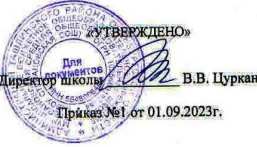 №Содержание по ФК ГОС СООТемы  разделаучебникаКоличество часовИз них контрольные работы10 класс10 класс10 класс10 класс1Основы теории государства и права. Признаки государства. Внутренние и внешние функции государства. Формы государства: формы правления, формы государственного устройства, политический режим. Признаки права. Функции права. Система права. Предмет правового регулирования. Метод правового регулированияПраво и государство1012  Основы теории государства и права. Источники права. Нормативно-правовой акт. Социальные нормы. Понятие, структура и виды правовых норм. Субъекты и объекты правоотношений. Правоспособность, дееспособность и деликтоспособность.Основы теории государства и права. Система российского права.Форма и структура праваСтановление и развитие отечественного права1013Основы теории государства и права. Законность и правопорядок. Понятие, система и функции правоохранительных органов Российской Федерации. Понятие правосознания. Опасность коррупции для гражданина, общества и государства. Антикоррупционные меры, принимаемые на государственном уровне. Правонарушения и юридическая ответственность.Правотворчество и правореализация1314Права человека. Права человека: сущность, структура, история. Правовой статус человека и гражданина. Классификация прав человека: гражданские права, политические права, экономические права, социальные права, культурные права. Права ребенка. Нарушения прав человека.Право и личность815Конституционное право Конституция Российской Федерации. Основы конституционного строя Российской Федерации. Форма государственного устройства РФ. Источники конституционного права Российской Федерации. Гражданство Российской Федерации: основания приобретения, принципы, основания прекращения гражданства. Права и свободы гражданина Российской Федерации. Конституционные обязанности гражданина Российской Федерации. Система органов государственной власти РФ. Президент Российской Федерации. Федеральное Собрание Российской Федерации. Правительство Российской Федерации. Структура судебной системы Российской Федерации. Демократические принципы судопроизводства. Законодательный процесс. Избирательное право и избирательный процесс в Российской Федерации. Виды избирательных систем. Референдум.Основы конституционного права РФ151ПовторениеПовторение10Тест в рамках промежуточной аттестацииТест в рамках промежуточной аттестации11Итоговый урок168611 класс11 класс11 класс11 класс1Основные отрасли российского права. Гражданское право. Источники гражданского права. Гражданско-правовые отношения: понятие и виды. Субъекты гражданских правоотношений. Физические и юридические лица. Гражданская право- и дееспособность. Организационно-правовые формы предпринимательской деятельности. Право собственности. Обязательственное право. Понятие обязательства. Сделки. Гражданско-правовой договор. Порядок заключения договора: оферта и акцепт. Защита прав потребителей. Наследование. Понятие завещания. Формы защиты гражданских прав. Гражданско-правовая ответственность. Условия привлечения к ответственности в гражданском праве.Гражданское право1412Основные отрасли российского права. Семейное право. Источники семейного права. Семья и брак. Правовое регулирование отношений супругов. Условия вступления в брак. Порядок регистрации брака. Процедура расторжения брака. Брачный договор. Права и обязанности членов семьи. Ответственность родителей по воспитанию детей.Семейное право43Основные отрасли российского права. Трудовое право. Источники трудового права. Участники трудовых правоотношений: работник и работодатель. Порядок приема на работу. Трудовой договор. Виды рабочего времени. Время отдыха. Заработная плата. Особенности правового регулирования труда несовершеннолетних. Охрана труда. Виды трудовых споров. Дисциплинарная ответственность.Правовое регулирование трудовых отношений914Основные отрасли российского права. Административное право. Источники административного права. Административное правонарушение и административная ответственность. Административные наказания.Административное право65Основные отрасли российского права. Уголовное право. источники уголовного права. Действие уголовного закона. Признаки и виды преступлений. Состав преступления. Уголовная ответственность. Принципы уголовной ответственности. Освобождение от уголовной ответственности. Виды наказаний в уголовном праве. Уголовная ответственность несовершеннолетних.Уголовное право51Основные отрасли российского права. Налоговое право. Права и обязанности налогоплательщика. Виды налогов. Налоговые правонарушения. Ответственность за уклонение от уплаты налогов.Налоговое право.46Основные отрасли российского права. Право на благоприятную окружающую среду. Международные договоры о защите прав человека. Международная защита прав человека в условиях военного времени. Основные принципы международного гуманитарного права.Экологическое и международное право67Основы российского судопроизводства.Гражданское процессуальное право. Принципы гражданского судопроизводства. Участники гражданского процесса. Стадии гражданского процесса. Арбитражный процесс. Уголовное процессуальное право. Принципы уголовного судопроизводства. Субъекты уголовного процесса. Стадии уголовного процесса. Меры процессуального принуждения. Суд присяжных заседателей. Особенности судебного производства по делам об административных правонарушениях. Основные виды юридических профессий.Процессуальное право71ПовторениеПовторение11Тест в рамках промежуточной аттестацииТест в рамках промежуточной аттестации11Итоговый урок168№Тема урокадатадата№Тема урокапланфактВводный урокПроисхождение  права    и государстваСущность праваСущность государстваФормы государстваФункции государства Правовое государствоГражданское обществоПовторение: «Право и государство»К/Р : «Право и государство»Право   в системе социальных регуляторовНормы праваИсточники праваСистема праваПравовые  системы современностиФормирование и развитие русского праваЭволюция советского законодательстваФормирование права в современной РоссииПовторение: «Форма и структура права», «Становление и развитие отечественного права»К/Р : «Форма и структура права»Правотворчество Реализация и толкование праваПравовые отношенияЗаконность и правопорядокРеализация права Механизм  правового   регулирования Правонарушение и юридическая ответственностьПреступление и наказаниеОрганы охраны порядка Органы охраны порядкаПравосознание и правовая культура  Повторение: «Правотворчество и правореализация»К/Р : «Правотворчество и правореализация»Права человека: понятие, сущность, структураПравовой статус человека и гражданинаЮридические механизмы защиты прав человека в РФОсобенности социального государстваОсобенности социального государстваМеждународная защита прав человека  Повторение: «Право и личность»К/Р : «Право и личность»Конституционное право в РФСтруктура   Конституции РФОсновы конституционного строя РФСистема органов государственной власти в РФСистема органов государственной власти в РФСудебная    властьСудебная системаСистема Конституционных прав, свобод Обязанности человека в РФИнститут гражданстваГражданство РФИзбирательное правоИзбирательный процессПовторение: «Основы конституционного права РФ»К/Р : «Основы конституционного права РФ»Повторение: «Право и государство»Повторение: «Право и государство»Повторение: «Форма и структура права»Повторение: «Форма и структура права»Повторение: «Правотворчество и правореализация»Повторение: «Правотворчество и правореализация»Повторение: «Право и личность»Повторение: «Право и личность»Повторение: «Основы конституционного права РФ»Повторение: «Основы конституционного права РФ»Тестирование в рамках промежуточной аттестацииИтоговый урок№Тема урокадатадата№Тема урокапланфактВводный урок05.09Общие положения гражданского права.06.09Гражданско – правовые отношения12.09Субъекты  гражданского права.13.09Предпринимательская деятельность 19.09Предпринимательская деятельность20.09Регламентация предпринимательской деятельности26.09Сделки в гражданском праве27.09Гражданско-правовой договор03.10Наследование 04.10Правовая регламентация наследования10.10Защита гражданских прав и ответственность в гражданском праве11.10Повторение:  «Гражданское право»17.10К/Р: «Гражданское право»18.10Семейное право как отрасль24.10Права, обязанности членов семьи25.10Ответственность членов семьи07.11Повторение: «Семейное право»08.11Трудовые правоотношения14.11Трудовые правоотношения15.11Трудоустройство и занятость21.11Дисциплина труда22.11Защита трудовых прав работников 28.11Правовые основы социальной защиты и обеспечения29.11Правовые основы социальной защиты и обеспечения05.12Повторение:   «Правовое регулирование трудовых отношений»06.12К/Р: «Семейное и трудовое право»12.12Административные правоотношения13.12Административные правоотношения19.12Органы государственной власти20.12Государственные служащие26.12Административно-правовой статус гражданина 27.12Административные правонарушения09.01Повторение:  «Административное право»10.01Уголовный закон16.01Преступление17.01Наказание23.01Повторение по теме «Уголовное право»24.01К/Р: «Административное и уголовное право»30.01Налоговое право: понятие, предмет, методы 31.01Налоговые правоотношения06.02Налоговая обязанность07.02Налоговый контроль  13.02Экологическое право14.02Международное право20.02Международное право21.02Международное гуманитарное право.22.02Международное гуманитарное право в условиях вооружённых конфликтов27.02Повторение:  «Экологическое  и международное право»28.02Гражданский процесс05.03Арбитражный процесс06.03Уголовный процесс. 12.03Конституционное судопроизводство12.03Профессия- юрист19.03Повторение: «Процессуальное право»20.03К/Р: «Экологическое, международное и процессуальное право »09.04Тестирование в рамках промежуточной аттестации10.04Повторение:  «Гражданское право»16.04Повторение: «Семейное право»17.04Повторение:   «Правовое регулирование трудовых отношений»23.04Повторение:  «Административное право»24.04Повторение по теме: «Уголовное право»25.04Повторение «Налоговое право»07.05Повторение:  «Экологическое  и международное право»08.05Повторение: «Процессуальное право»14.05Повторение терминов15.05Повторение терминов21.05Итоговый урок22.05